Муниципальное дошкольное  образовательное бюджетное учреждение детский сад № 126 г. Сочи Сценарий открытого спортивного праздника  «ВЕСЕННИЕ ЗАБАВЫ»для старших и подготовительных групп 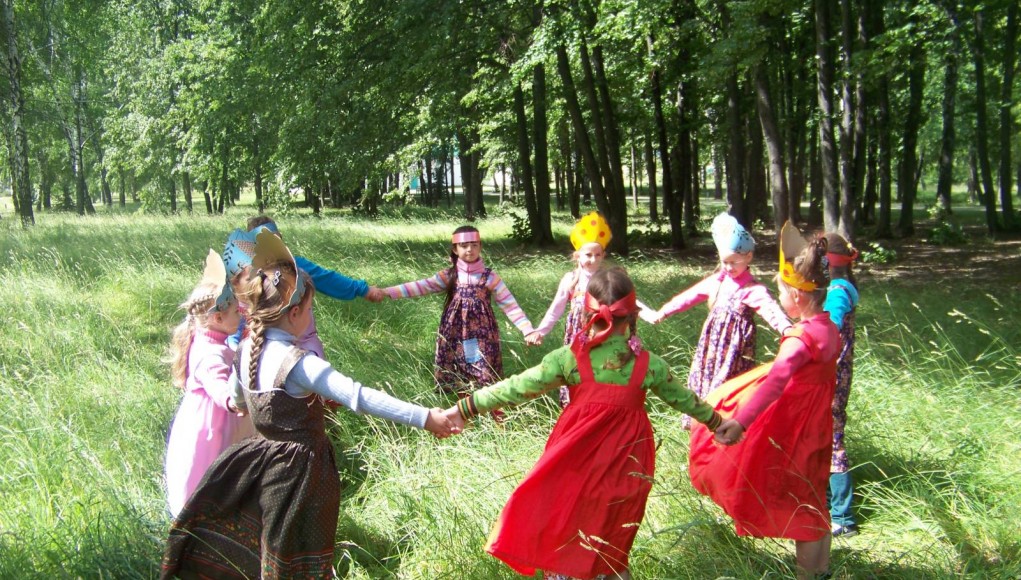                                                                                      Дата:                                                                                                  18.03.2018г.Подготовили и                                                                                           провели:                                                                                               Фомина С.К.,Коршунова Е.В.Сочи 2018г.1 Ведущая: Во всех уголках нашей Земли                  Сегодня веселые песни слышны!1-й ребенок. Ах, Россия, ты Россия,                       Как поет твоя душа,                       Сторона моя родная,                       До чего ты хороша!2-й ребенок. Золотые поля и березки кругом,                       Ты, Россия моя, Ты любимый наш дом!Песня «Что такое Родина?»2 Ведущая: Ребята, какое сейчас время года? (Весна)1 Ведущая: Солнце по небу гуляет,                     Землю лучами ласкает.                     Скоро трава прорастет,                     Это весна настает!                 2 Ведущая: Птицы опять прилетают,                     Песни свои распевают.                     Белый подснежник цветет                     Это весна настает!Музыкальная заставка для входа весны.Входит Весна. Хоровод вокруг весны.Весна. Здравствуйте, друзья,            А вот и я - Весна-Красна            Знаю, ждут меня повсюду,            Всем на свете я нужна,            Приношу я радость людям,            Ведь недаром - я Весна!3-й ребенок. В гости к нам пришла весна,                       Людям радость принесла.                        Солнце ярко засветило,                       Снег холодный растопило.4-й ребенок. Потеплело на дворе                       И раздолье детворе.                       Все от солнца жмурятся,                       Ведь весна на улице!5-й ребенок. Зеленеет, зеленеет травка под окном,                       Все теплее солнце греет, хорошо кругом!1 Ведущая: Скорей за руки беритесь,                      В хоровод наш становитесь.                     Будем петь и плясать.                     Весело весну встречать!Хоровод «Веснянка».2 Ведущая: На зеленом на лугу, заплясали все в кругу.                    Все мы пляшем и поем, и в ладоши громко бьем! Полька «Кремена»1 Ведущая: В старину пели песни-веснянки, которыми зазывали весну, чтобы птицы поскорей прилетали, чтобы снег быстрей растаял. Дети играли в народные игры, давайте и мы поиграем в игру.Игра «Ворота»Идет Матушка-Весна отворяй воротаПервый март пришел – всех детей провел,А за ним и апрель – отварил окно и дверь,А уж, как пришел май - сколько хочешь гуляй! (1 – 2 раза)Весна. Хорошо живете,            Танцуете, поете!            А играть любите?Дети отвечают: ДАВесна.А со спортом дружите?Дети отвечают: ДАВесна.  Я вас еще не спросила,Вы улыбки с собой взять не забыли?А настроение хорошее с вами?Не забудьте им поделиться с друзьями.Сегодня, вижу, собрались здесь - сильные и ловкие.Пусть вам удастся проявить терпение и сноровку.Все ли команды на старте стоят? Крикнем друг другу "Физкульт - привет"!Песня «Физкульт-ура!»Весна.Я для Вас приготовила задания – спортивные соревнования, а помогать мне будет ваш инструктор по физической культуре Елена Валентиновна! (дети делятся на 2 команды).1 Команда «Дружба»2 Команда «Успех»Инструктор: Эстафеты начинаются! И задание объявляется.«Забей шайбу в ворота».«Переправа через реку» (прыжки через обручи на 2-х ногах).Прыжки с мячом между ног.«Пронеси и урони» (кубики на ракетке).«Кто быстрее. Прыжки в трусах.«Дружная переправа» (канат).В конце мероприятия жюри подводит итог соревнований.Инструктор: А теперь мы с вами поиграем в игру «Золотые ворота»Русская народная игра «Гори, гори, ясно»В начале игры выбирают солнце и месяц (родители). Они надевают соответствующие шапочки, становятся лицом друг к другу, берутся за руки и поднимают их, образуя ворота. Остальные играющие также берутся за руки и вереницей идут через ворота.Дети:Золотые воротаПропускают не всегдаПервый раз прощаетсяВторой – запрещаетсяА на третий разНе пропустим вас!Ворота закрываются на последнем слове и ловят того, кто в этот момент проходил через них. Дети, зная, что ворота закрываются в конце стихотворения, спешат быстро проскочить в них. Пойманный игрок становится за солнцем или месяцем, и игра продолжается до тех пор, пока все игроки не будут разделены на две группы.ХОРОВОДНАЯ ПЕСНЯ ПРО ВЕСНУ.